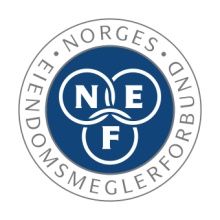 KJØPETILBUDFor eiendommen: …………………………………………………………………
…………………………………………………………………………kommuneUndertegnede inngir herved følgende bud på ovennevnte eiendom:Kjøpesum kr……………………………+ vanlige omkostninger (dokumentavgift, tinglysingsgebyr og evt. gebyr til forretningsfører)
Kjøpet vil bli finansiert slik:Kontant ved kontraktens underskrift:                                                                       krLåneinstitusjon:                                                          Referanse:……………………………………………………………………………………  kr……………………………………………………………………………………  kr……………………………………………………………………………………  krEgenkapital………………………………………………………………………   kr                                                                                                                                  __________                                                                                                                                  kr Sum										 ==========Egenkapitalen består av:                                                                                                                            	 Salg av nåværende bolig eller annet fast eiendom                                          	 Disponibelt kontantbeløp (bankinnskudd)	 Annet
Ønsket overtagelsesdato:…………………………………………………Nærværende bud er bindende for undertegnede frem til og med den………………kl. ………Budet er bindende til kl 1600 denne dag, hvis ikke budgiver har angitt annet klokkeslett.Budet er inngitt på bakgrunn av salgsprospekt datert ………….……..
Energiattest er mottatt:	Ja  	Nei Eventuelle forbehold:…………………………………………………………………………….…………………………………………………………………………………………………Undertegnede er kjent med at selger står fritt til å godta eller forkaste ethvert bud. Likeledes er undertegnede klar over at budet er bindende for meg/oss når det er kommet til selgers kunnskap. Handelen er juridisk bindende for begge parter dersom budet aksepteres innen akseptfristen.………………, den ………………….  Navn   ………………………………………………..                                                                Adr:    …………………………………………………______________________________    Tlf.      ………………………………………………..                        sign                                 ………………  den ………………….. Navn ………………………………………………….                                                                Adr:  …………………………………………………._______________________________ Tlf.     …………………………………………………                         sign                                Aksepteres:___________________             ______________            Sted                                         Dato     __________________________________                    Selgers underskrift